Please complete the above information and kindly return the form together with proforma invoice, copy of LC – if applicable – and documents proving conformity such as detailed description of the goods with technical characteristics and properties, available test reports, quality management system certificates, marks of conformity, national approvals, franchise agreement or similar for supplying branded goods -, as well as health, hygienic, phytosanitary, fumigation certificates as applicable. BV remains available to provide additional information about the VoC Programs, contact: conformity.egypt@bureauveritas.com.Remark: The Service will be carried out according to the Bureau Veritas’s General Conditions of Service. The issuance of inspection report does not release the Seller and Buyer from their own responsibilities and fulfilment of their respective obligations. If you have any comments/complaints/appeals regarding the certification service, please inform in writing to gsit@bureauveritas.com.	REQUEST FOR CERTIFICATE REQUEST FOR CERTIFICATE Your reference number (if any):      Trade parties & Place of inspectionTrade parties & Place of inspectionSeller (Exporter): name and addressTelephone:      Fax:      Email:      Contact name:      Buyer (Importer): name and addressTelephone:      Fax:      Email:      Contact name:      If the Applicant is not the Seller, please tick the type: Buyer (Importer see above)  Authorised Dealer  Forwarding Agent  Other (please specify):      Name and Address:      Telephone :      Email:      Contact name:      Payer: Same as Seller     or Company name:      Address:      VAT No.:      Telephone :      Email:      Contact name:      Purchase Order No.:                     Email address/Address for Invoices to be sent to:      Proforma Invoice / Contract Purchase OrderProforma Invoice / Contract Purchase OrderProforma Invoice / Contract Purchase OrderProforma Invoice / Contract Purchase OrderProforma Invoice / Contract Purchase OrderProforma Invoice / Contract Purchase OrderNumber:Currency:Freight value (If applicable)Date:Total ValueInsurance value (If applicable)Incoterm:FOB ValueOther value ((If applicable)Shipment information:Shipment information:Type of delivery: 	 Total 		 Partial 	 FinalShipment method: Air 				 Sea 			 RoadNumber of containers:      Packing:  FCL :      x20” FCL          x40”FCL     FCL could be on truck    Details:  LCL:  Bulk  General Cargo/Conventional     trucks (size/volume:             )Location where goods are available for inspection:Country:      Address:      Contact name:      Telephone:      	  Fax:      Email:      Expected date of shipment:      Date of availability of goods:      Port of loading :      Port of discharge :      Goods informationGoods informationGoods Description: Please attach list of products (proforma invoice…) Goods Description: Please attach list of products (proforma invoice…) ISO 9001 Certificate: 		 Yes			 NoOther Certification :               Food safety certification:       Yes			 No(such as ISO 22000, HACCP, BRC, IFS…)Testing done by:		  Own lab 	 Third party labTest Report provided: 		 Yes			 NoCertificates provided: 		 Yes			 NoApplicable standards (if Known):                Applicable standards (if Known):                Lab information: 		ISO 17025 accreditation		 Yes			 No 			 Other:              Lab information: 		ISO 17025 accreditation		 Yes			 No 			 Other:              CommentsGeneral declaration of the ApplicantGeneral declaration of the ApplicantGeneral declaration of the ApplicantGeneral declaration of the ApplicantEmail:      Email:      Date of availability of goods:      Date of availability of goods:      I hereby declare that: my shipments will be accompanied with a valid Certificate Of Inspection (COI), I accept Bureau Veritas terms and conditions of service and I authorize Bureau Veritas to disclose information to concerned authorities when requested to do so.Follow-up your files online on our Verigates web platform connecting with your user account. If not done yet, please click here to ask for an account: https://verigates.bureauveritas.com/verigates/gsit/support/ask_account/form.do?smenuitem=-1I hereby declare that: my shipments will be accompanied with a valid Certificate Of Inspection (COI), I accept Bureau Veritas terms and conditions of service and I authorize Bureau Veritas to disclose information to concerned authorities when requested to do so.Follow-up your files online on our Verigates web platform connecting with your user account. If not done yet, please click here to ask for an account: https://verigates.bureauveritas.com/verigates/gsit/support/ask_account/form.do?smenuitem=-1I hereby declare that: my shipments will be accompanied with a valid Certificate Of Inspection (COI), I accept Bureau Veritas terms and conditions of service and I authorize Bureau Veritas to disclose information to concerned authorities when requested to do so.Follow-up your files online on our Verigates web platform connecting with your user account. If not done yet, please click here to ask for an account: https://verigates.bureauveritas.com/verigates/gsit/support/ask_account/form.do?smenuitem=-1I hereby declare that: my shipments will be accompanied with a valid Certificate Of Inspection (COI), I accept Bureau Veritas terms and conditions of service and I authorize Bureau Veritas to disclose information to concerned authorities when requested to do so.Follow-up your files online on our Verigates web platform connecting with your user account. If not done yet, please click here to ask for an account: https://verigates.bureauveritas.com/verigates/gsit/support/ask_account/form.do?smenuitem=-1Applicant Name:      Date:       Signature: Signature: 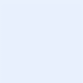 